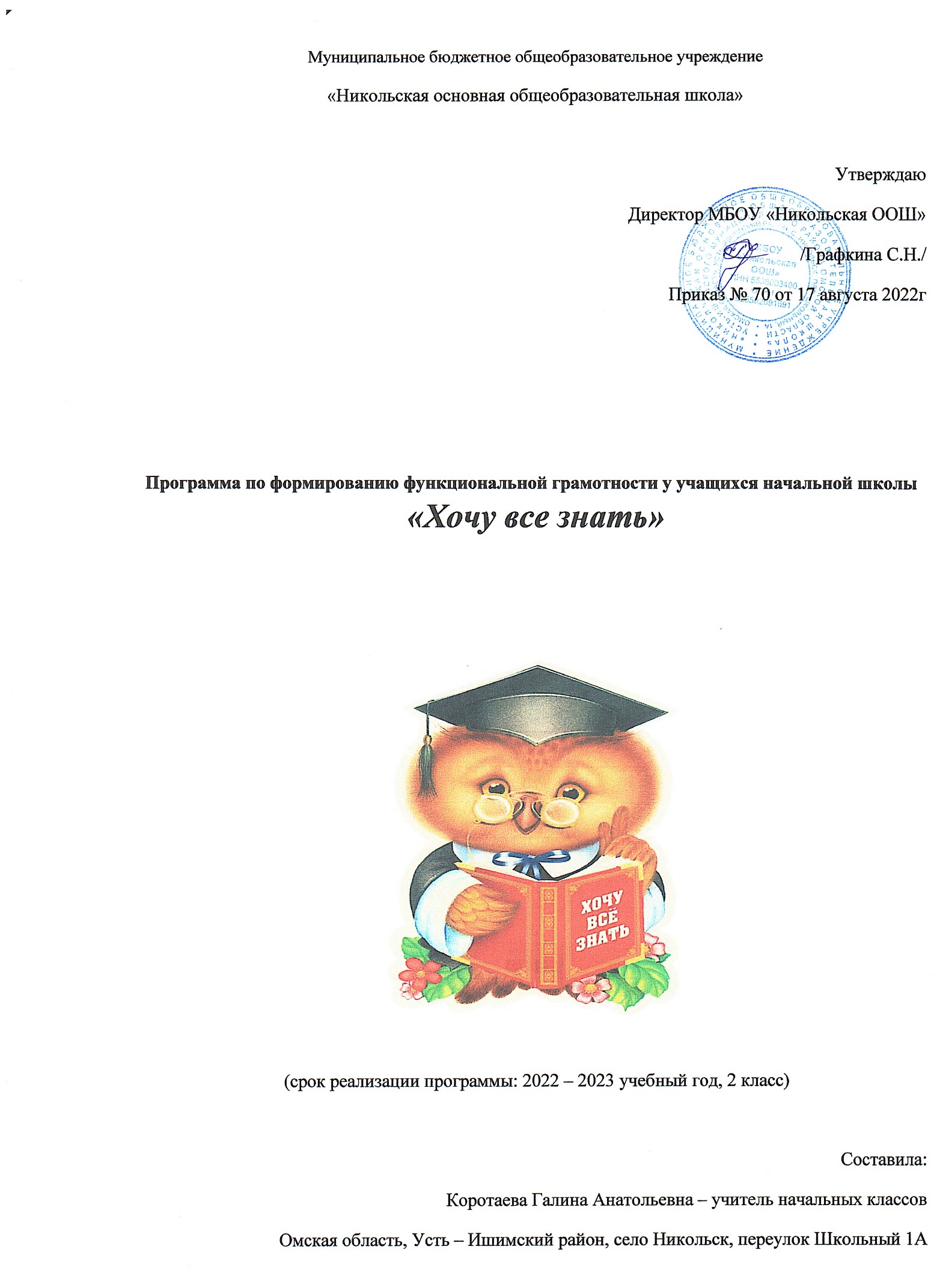 Пояснительная запискаФормирование функционально грамотных людей – одна из важнейших задач современной школы. Сущность функциональной грамотности состоит в способности личности самостоятельно осуществлять учебную деятельность и применять приобретенные знания, умения и навыки для решения жизненных задач в различных сферах человеческой деятельности, общения и социальных отношений.Основы функциональной грамотности закладываются в начальных классах, где идет интенсивное обучение различным видам речевой деятельности – чтению и письму, говорению и слушанию.В начальной школе необходимо заложить основы формирования грамотного читателя. Грамотный читатель – это человек, у которого есть стойкая привычка к чтению, сформирована душевная и духовная потребность в нем как средстве познания мира и самопознания. Это человек, владеющий техникой чтения, приёмами понимания прочитанного, знающий книги и умеющий их самостоятельно выбирать. Лишь функционально грамотная личность способна использовать все постоянно приобретаемые в течение жизни знания, умения и навыки для решения максимально широкого диапазона жизненных задач в различных сферах человеческой деятельности, общения и социальных отношений, максимально быстро адаптироваться в конкретной культурной среде.     В качестве основных составляющих функциональной грамотности выделяют: математическую грамотность, читательскую грамотность, естественно - научную грамотность, финансовую грамотность. Цель программы: развитие основ функциональной грамотности в начальной школе Для достижения этой цели предполагается решение следующих задач: Читательская грамотность - способность человека понимать и использовать письменные тексты, размышлять о них и заниматься чтением для того, чтобы достигать своих целей, расширять свои знания и возможности, участвовать в социальной жизни.Учащиеся, овладевшие читательской грамотностью, способны:- формировать умение читать тексты с использованием трёх этапов работы с текстом; совершенствовать культуру чтения, интерес и мотивацию к чтению книг; -находит и извлекает информацию из различных текстов;- применяет извлеченную из текста информацию для решения разного рода проблем;– развивать у детей способность самостоятельного мышления в процессе обсуждения прочитанного; – обеспечить усвоение ряда понятий технологии: «прогнозирование», «диалог с автором», «комментированное чтение» и др.; – воспитывать в детях любовь к добру, к благородным, бескорыстным поступкам, к природе, науке и искусству; – учить детей уважать всякий честный труд, талант, гений; – поселить в детях сознание солидарности каждого отдельного человека с родиной, человечеством и желание быть им полезным; – приобщать детей и родителей к проектной деятельности.Математическая грамотность – это способность человека определять и понимать роль математики в мире, в котором он живёт, высказывать обоснованные математические суждения и использовать математику так, чтобы удовлетворять в настоящем и будущем потребности, присущие созидательному, заинтересованному и мыслящему гражданину.Учащиеся, овладевшие математической грамотностью, способны:распознавать проблемы, которые возникают в окружающей действительности и могут быть решены средствами математики;формулировать эти проблемы на языке математики;решать проблемы, используя математические факты и методы;анализировать использованные методы решения;интерпретировать полученные результаты с учетом поставленной проблемы;формулировать и записывать результаты решения.Естественно-научная грамотность – это способность человека занимать активную гражданскую позицию по вопросам, связанным с естественными науками, и его готовность интересоваться естественнонаучными идеями.Учащиеся, овладевшие естественно-научной грамотностью, способны:использовать естественнонаучные знания, выявлять проблемы, делать обоснованные выводы, необходимые для понимания окружающего мира и тех   изменений, которые вносит в него деятельность человека, и для принятия соответствующих решений;строить развернутые высказывания; устанавливать надежность информации;  сотрудничать.Финансовая грамотность - это способность человека управлять своими доходами и расходами, принимать правильные решения по распределению денежных средств (жить по средствам) и грамотно их приумножать.  Целью изучения курса «Финансовая грамотность» являются: развитие экономического образа мышления; воспитание ответственности и нравственного поведения в области экономических отношений в семье; формирование опыта применения полученных знаний и умений для решения элементарных вопросов в области экономики семьи.В 1-4 классах обучающиеся учатся находить и извлекать информацию различного предметного содержания из текстов, схем, рисунков, таблиц, диаграмм, представленных как на бумажных, так и электронных носителях. Используются тексты различные по оформлению, стилистике, форме. Информация представлена в различном контексте (семья, дом, друзья, природа, учеба, работа и производство, общество и др.).                   Планируемые результаты освоения программыФормирование функциональной грамотности реализуется на основе личностных, метапредметных и предметных результатов освоения учебного предмета. Личностными результатами работы является формирование следующих умений: – оценивать свою вежливость; – определять степень вежливости при общении людей (вежливо – невежливо – грубо); – осознавать важность соблюдения правил речевого этикета для успешного общения, установления добрых, уважительных взаимоотношений; – осознавать свою ответственность за произнесённое или написанное слово; – понимать необходимость добрых дел, подтверждающих добрые слова. Метапредметными результатами является формирование следующих универсальных учебных действий: – определять степень успешности выполнения своей работы и работы всех, исходя из имеющихся критериев; – критически осмысливать свой опыт общения, выявлять причины удач и неудач при взаимодействии; – осознавать разнообразие текстов (жанров), продуцируемых людьми для решения коммуникативных задач; – учиться подчинять своё высказывание задаче взаимодействия; – анализировать информацию, представленную в разных формах (текст, таблица, схема, иллюстрация и др.), извлекать необходимые для решения коммуникативных задач сведения; – перерабатывать информацию: осуществлять подробный, краткий и выборочный пересказ текста; – осуществлять информационную переработку научно-учебного текста: составлять его план; – анализировать структуру рассуждения, выявлять уместность приводимых аргументов, правомерность выводов; – аргументировать свою точку зрения, используя в качестве доказательства правила, цитаты; – продуцировать рассуждение, соблюдая его структуру: тезис, аргументы, вывод; – знать основные приёмы подготовки устного выступления – учитывать компоненты речевой ситуации, записывать ключевые слова, план; представлять рисунок, схему; репетировать выступление и т.д.; – пользоваться приёмами подготовки устного выступления, выступать с графическим (возможно, аудио – , видео – ) сопровождением; – в предложенных коммуникативных ситуациях, опираясь на изученные правила общения, выбирать уместные, эффективные речевые средства. Предметными результатами является формирование следующих умений: – отличать подготовленную и неподготовленную речь; – знать особенности неподготовленной речи; – осознавать важность соблюдения норм (орфоэпических, лексических, грамматических) для успешного общения; – знать особенности этикетных жанров комплимента, поздравления; – реализовывать жанры комплимента, поздравления с учётом коммуникативной ситуации; – знать основные приёмы подготовки устного выступления – учитывать компоненты речевой ситуации, записывать ключевые слова, план; представлять рисунок, схему; репетировать выступление и т.д.; – пользоваться приёмами подготовки устного выступления, выступать с графическим (возможно, аудио, видео) сопровождением; – в предложенных коммуникативных ситуациях, опираясь на изученные правила общения, выбирать уместные, эффективные речевые средства Метапредметные и предметные результатыЛичностныеСодержание 2 классМодуль « Основы читательской грамотности». Раздел 1.Определение основной темы и главной мысли  в произведении. Определение авторской позиции в художественном тексте. Рассказы современных писателей: Е. Велтистов «Мальчик из чемодана», «Миллион и один день каникул».  Е В. Медведев «Баранкин, будь человеком» и др.Раздел 2.Работа с текстом: как понимать информацию, содержащуюся в тексте, как преобразовывать текстовую информацию с учётом цели дальнейшего использования. Ориентироваться в содержании текста, отвечать на вопросы, используя явно заданную в тексте информацию. Типы текстов: текст-повествование, описание рассуждение. Практическая работа с текстами разных жанров. Учебный текст как источник информации. Интерпретировать информацию, отвечать на вопросы, используя неявно заданную информацию. Поиск ошибок в предложенном тексте. Составление плана на основе исходного текста. Оценивать достоверность предложенной информации, высказывать оценочные суждения на основе текста. Создавать собственные тексты, применять информацию из текста при решении учебно-практических задач.Модуль «Основы естественно-научной грамотности». Раздел1.Движение и взаимодействие частиц. Признаки химических реакций.Воздух и его свойства. Углекислый газ в природе и его значение.  Вода. Уникальность воды. Почвы и их свойства.Раздел 2.Земля, внутреннее строение Земли. Знакомство с минералами, горной породой и рудой. Уникальность планеты Земля. Условия для существования жизни на Земле. Свойства живых организмов.Модуль «Основы математической грамотности». Раздел1.Применение чисел и действий над ними. Счет и десятичная система счисления.Раздел 2.Сюжетные задачи, решаемые с конца. Задачи на взвешивание. Логические задачи: задачи о «мудрецах», о лжецах и тех, кто всегда говорит правду.Раздел 3.Наглядная геометрия. Задачи на разрезание и перекраивание. Разбиение объекта на части и составление модели.Раздел 4.Комбинаторные задачи. Представление данных в виде таблиц, диаграмм, графиков.Модуль: «Основы финансовой грамотности». Раздел 1.Как появились деньги. Что могут деньги. Деньги в разных странах. Деньги настоящие и ненастоящие. Раздел 2.Как разумно делать покупки. Кто такие мошенники.Раздел 3. Личные деньги. Сколько стоит «своё дело».Календарно- тематическое планирование2 классЧитательская грамотностьМатематическая грамотностьЕстественно-научная грамотностьФинансовая грамотностьНаходит и извлекает информацию из различных текстовНаходит и извлекает математическую информацию в различном контекстеНаходит и извлекает информацию о естественнонаучных явлениях из различных текстовНаходит и извлекает финансовую информацию в различном контекстеЧитательская грамотностьМатематическая грамотностьЕстественно-научная грамотностьФинансовая грамотностьОценивает содержание прочитанного с позиции норм морали и общечеловеческих ценностей; формулирует собственную позицию по отношению к прочитанному формулирует собственнуюобъясняет гражданскую позицию в конкретных ситуациях общественной жизни на основе математических знаний с позиции норм морали и общечеловеческих ценностейОбъясняет гражданскую позицию в конкретных ситуациях общественной жизни на основе естественнонаучных знаний с позиции норм морали и общечеловеческих ценностейОценивает финансовые действия в конкретных ситуациях с позиции норм морали и общечеловеческих ценностей, прав и обязанностей гражданина страны№п/пТемаКол-во часовСодержание.Дата проведенияМодуль «Основы читательской грамотности» Модуль «Основы читательской грамотности» Модуль «Основы читательской грамотности» Модуль «Основы читательской грамотности» Модуль «Основы читательской грамотности» 1.Определение основной темы и главной мысли  в произведении.1Рассказы современных писателей. Е. Велтистов «Мальчик из чемодана». Чтение и анализ.2.Определение авторской позиции в художественном тексте. Вводный мониторинг.1 Е. Велтистов «Мальчик из чемодана». Работа над текстом. 3-4. Как понимать информацию, содержащуюся в тексте, как преобразовывать текстовую информацию с учётом цели дальнейшего использования.2Чтение произведения Е В. Медведева «Баранкин, будь человеком» . Работа с текстом.5.Работа с текстом. Типы текстов: повествование, описание, рассуждение1Работа над текстами разных типов.6.Учебный текст как источник информации. Промежуточный мониторинг.1Комплексная работа. 7.Составление плана на основе исходного текста.1Работа над текстом. Подготовка к ВПР.8.Создавать собственные тексты, применять информацию из текста при решении учебно-практических задач.1Сочинение. Подготовка к ВПР.9.Проведение рубежной аттестации.1Выполнение заданий в форме ВПР.Модуль «Основы математической грамотности»Модуль «Основы математической грамотности»Модуль «Основы математической грамотности»Модуль «Основы математической грамотности»Модуль «Основы математической грамотности»10.Применение чисел и действий над ними. Вводный мониторинг.1Счет и десятичная система счисления.Комплексная работа.11.Сюжетные задачи, решаемые с конца.1Решение логических задач. Подготовка к олимпиаде по математике.12.Задачи на взвешивание.1Решение практических задач.13.Логические задачи: задачи о «мудрецах», о лжецах и тех, кто всегда говорит правду. Промежуточный мониторинг.1Подготовка к олимпиаде.Решение задач.14.Наглядная геометрия. 1Задачи на разрезание и перекраивание. Разбиение объекта на части и составление модели.15-16.Комбинаторные задачи. 2Представление данных в виде таблиц, диаграмм, графиков. 17.Проведение рубежной аттестации.1Комплексная работа в форме ВПР.Модуль «Основы естественно-научной грамотности»Модуль «Основы естественно-научной грамотности»Модуль «Основы естественно-научной грамотности»Модуль «Основы естественно-научной грамотности»Модуль «Основы естественно-научной грамотности»18.Движение и взаимодействие частиц. Вводный мониторинг.1Признаки химических реакций.Работа в форме ВПР.19.Воздух и его свойства.1Работа над текстами по теме. 20.Углекислый газ в природе и его значение.1Работа над текстами по теме.21.Вода. Уникальность воды.1Работа над текстами по теме. 22.Почвы и их свойства. Промежуточный мониторинг.1Выполнение заданий в форме ВПР.23.Земля, внутреннее строение Земли. Знакомство с минералами, горной породой и рудой.1Работа над текстами по теме. Подготовка к ВПР.24-25.Уникальность планеты Земля..2Условия для существования жизни на Земле. Свойства живых организмов. 26.Проведение рубежной аттестации.1Работа в форме ВПР.Модуль: «Основы финансовой грамотности»Модуль: «Основы финансовой грамотности»Модуль: «Основы финансовой грамотности»Модуль: «Основы финансовой грамотности»Модуль: «Основы финансовой грамотности»27.Как появились деньги? Вводный мониторинг.1Как появились деньги и что  они могут. Решение задач с величинами «цена»,»кол-во», «стоимость».28.Деньги в разных странах.1Чтение текстов по теме. Решение задач.29.Деньги настоящие и ненастоящие.1Понятие «деньги подлинные» и «фальшивые». Как их отличить. Сувенирные деньги. Работа над текстами по теме.30-31.Как разумно делать покупки? Промежуточный мониторинг.2Практическая работа. Работа с текстом, содержащим данные по теме.32.Кто такие мошенники?1Беседа по теме. Чтение текстов.33- 34.Личные деньги.2Практическая работа.35.Сколько стоит «своё дело»?1Понятие «своё дело». Игра  «Экономические загадки».36.Проведение рубежной аттестации.1Комплексная работа.